Уважаемый Руслан Владимирович!	   Управлением ЖКХ в адрес РСО (ООО «Мобильный мир», ООО «Лидер») направлялись  письма о согласии   быть на территории сельского поселения Мулымья гарантирующей организацией в сфере водоснабжения и водоотведения. 	02 октября 2023 года рабочая группа в составе КУМИ, УЖКХ, представитель ООО «Мобильный мир» осуществлен выезд на территорию  сельского поселения Мулымья  по обследованию систем водоснабжения и водоотведения. Заместитель главы Кондинского района    провел  рабочие совещания 28 сентября 2023 года, 03 ноября 2023 года, по итогам совещаний был разработан и согласован с заинтересованными лицами  Протокол, в котором поэтапно расписаны мероприятия по доведению объектов водоснабжения и водоотведения в надлежащее состояние.  В результате, 08 ноября 2023 года   ООО «Мобильный мир» принял по договору  хранения  в обслуживание оборудование систем водоснабжения и водоотведения в сп. Мулымья, а также начал работы по устроению выявленных недостатков. На сегодняшний день ведутся мероприятия по исполнения протокольных поручений:1. Комитету по управлению муниципальным имуществом совместно управлением жилищно-коммунального хозяйства, ООО «Мобильный мир» провести обследование с составлением акта имущества водоснабжения и водоотведения в сп. Мулымья не предмет фактического состояния и необходимости проведения ремонта замены оборудования.  	 Срок: не позднее 5 ноября 2023 года. Исполнено.2. Администрации Кондинского района предусмотреть денежные средства в сумме 1580,0 тыс. рублей.2.1. На проведение  работ по оценке запасов подземных вод д. Ушья 815,0 тыс. рублей.  Срок: до 07 ноября 2023 года. 2.2. На проведение работ по получению гидрогеологических заключений п. Мулымья, п. Назарово, с. Чантырья  65,0 тыс. рублей. Срок: до 07 ноября 2023 года.2.3. На проведение работ для расчета нормативно-допустимых выбросов по КОС-200 д. Ушья 200,0 тыс. рублей. 	Срок: до 07 ноября 2024 года. 2.4. На проведение работ по промывке канализационных сетей, канализационных насосных станций, канализационно-очистных сооружений и проведение промывки водопроводных сетей д. Ушья 200,0 тыс. рублей.Срок: до 07 ноября 2023 года. 2.5. На проведение  работ по ремонту и замену оборудования, выявленного в ходе обследования, и для подготовки объектов жилищно-коммунального хозяйства в сп. Мулымья к осенне-зимнему периоду 300,0 тыс.рублей.   	 Срок: не позднее 07 ноября 2023 года.3. Управлению жилищно-коммунального хозяйства.3.1. Разработать проект капитального ремонта ВОС-200 д. Ушья. Срок: не позднее 15 февраля 2024 года. 3.2. Разработать проект капитального ремонта КОС-200 д. Ушья. Срок: не позднее 15 февраля 2024 года. 3.2. Предусмотреть финансовые средства в январе 2024 года на возмещение убытков по услуге водоснабжения и водоотведения (субсидия) в сп. Мулымья, согласно, Постановления администрации Кондинского района от 28.08.2023 № 914.3. Комитету по управлению муниципальным имуществом  после проведения инвентаризации фактического имущества и его состояния водоснабжения и водоотведения передать данное имущество с описанием ООО «Мобильный мир».Срок: не позднее 07 ноября 2023 года. Исполнено.  4. ООО «Мобильный мир»  принимает в обслуживание оборудование систем водоснабжения и водоотведения на территории сп. Мулымья.  	  Срок: исполнено.	В течение двух лет бюджетные учреждения и население не производят оплату за услуги   водоснабжения и водоотведения на территории сп. Мулымья,  в следствие чего не подписаны договоры на оказание услуг с РСО.	Кроме того,  уважаемые депутаты Вам для ознакомления   представлен проект Плана мероприятий (дорожная карта) по подготовке объектов  жилищно-коммунального комплекса Кондинского района  на 2024 – 2025 годов для обсуждения  и согласования  на наследующем заседании Думы. 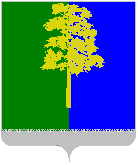 Муниципальное образованиеКондинский районХанты-Мансийского автономного округа - ЮгрыУПРАВЛЕНИЕ ЖИЛИЩНО-КОММУНАЛЬНОГО ХОЗЯЙСТВААДМИНИСТРАЦИИКОНДИНСКОГО РАЙОНАМуниципальное образованиеКондинский районХанты-Мансийского автономного округа - ЮгрыУПРАВЛЕНИЕ ЖИЛИЩНО-КОММУНАЛЬНОГО ХОЗЯЙСТВААДМИНИСТРАЦИИКОНДИНСКОГО РАЙОНАПредседателю Думы Кондинского районаБринстеру Р.В..Титова ул., д.17, Междуреченский,Председателю Думы Кондинского районаБринстеру Р.В..Кондинский район, Ханты-МансийскийПредседателю Думы Кондинского районаБринстеру Р.В..автономный округ – Югра, 628200Председателю Думы Кондинского районаБринстеру Р.В..Телефон, факс (34677) 32-344Председателю Думы Кондинского районаБринстеру Р.В..E-mail: ugkh@admkonda.ruПредседателю Думы Кондинского районаБринстеру Р.В..Председателю Думы Кондинского районаБринстеру Р.В..Председателю Думы Кондинского районаБринстеру Р.В..ОКПО 29933994, ОГРН 1028601393171Председателю Думы Кондинского районаБринстеру Р.В..ИНН / КПП 8616001609 / 861601001Председателю Думы Кондинского районаБринстеру Р.В..[Номер документа][Дата документа]"Согласовано""Утверждаю"Заместитель главы Кондинского районаглава Кондинского района______________ А.В. Зяблицев___________ А.А. Мухин"_____" __________ 2023 г."_____" __________ 2023 г.Глава гп. Междуреченский______________ А.А. Кошманов"_____" __________ 2023 г.Глава гп. Мортка______________ А.А. Тагильцев"_____" __________ 2023 г.Глава гп. Куминский_____________ С.А. Грубцов"_____" __________ 2023 г.Глава гп. Кондинское_____________ В.А. Лукашеня"_____" __________ 2023 г.Глава гп. Луговой_____________ В.А. Лукашеня"_____" __________ 2023 г.Глава сп. Леуши_____________ П.Н. Злыгостев"_____" __________ 2023 г.Глава сп. Болчары_____________ С.А. Мокроусов"_____" __________ 2023 г.Глава сп. Мулымья_____________ Е.В. Белослудцев"_____" __________ 2023 г.Глава сп. Половинка_____________ Е.Е. Михайлова "_____" __________ 2023 г.Глава сп. Шугур_____________ А.В. Решетников"_____" __________ 2023 г.                                                                 План мероприятий ("дорожная карта")                                                                                                                                                                                                                                                                       по подготовке объектов жилищно-коммунального комплекса Кондинского района на 2024-2026 годы.                                                                 План мероприятий ("дорожная карта")                                                                                                                                                                                                                                                                       по подготовке объектов жилищно-коммунального комплекса Кондинского района на 2024-2026 годы.                                                                 План мероприятий ("дорожная карта")                                                                                                                                                                                                                                                                       по подготовке объектов жилищно-коммунального комплекса Кондинского района на 2024-2026 годы.                                                                 План мероприятий ("дорожная карта")                                                                                                                                                                                                                                                                       по подготовке объектов жилищно-коммунального комплекса Кондинского района на 2024-2026 годы.                                                                 План мероприятий ("дорожная карта")                                                                                                                                                                                                                                                                       по подготовке объектов жилищно-коммунального комплекса Кондинского района на 2024-2026 годы.                                                                 План мероприятий ("дорожная карта")                                                                                                                                                                                                                                                                       по подготовке объектов жилищно-коммунального комплекса Кондинского района на 2024-2026 годы.                                                                 План мероприятий ("дорожная карта")                                                                                                                                                                                                                                                                       по подготовке объектов жилищно-коммунального комплекса Кондинского района на 2024-2026 годы.                                                                 План мероприятий ("дорожная карта")                                                                                                                                                                                                                                                                       по подготовке объектов жилищно-коммунального комплекса Кондинского района на 2024-2026 годы.№ п/пНаименование мероприятияСрок исполненияСумма затрат, тыс.руб.Сумма затрат, тыс.руб.Сумма затрат, тыс.руб.Краткий конъюнктурный обзорОтветственные исполнители№ п/пНаименование мероприятияСрок исполненияВсегоБАОМБКраткий конъюнктурный обзорОтветственные исполнителиРаздел 1. Разработка схем водоснабжения и водоотведения, актуализация схем теплоснабжения городских и сельских поселений районаРаздел 1. Разработка схем водоснабжения и водоотведения, актуализация схем теплоснабжения городских и сельских поселений районаРаздел 1. Разработка схем водоснабжения и водоотведения, актуализация схем теплоснабжения городских и сельских поселений районаРаздел 1. Разработка схем водоснабжения и водоотведения, актуализация схем теплоснабжения городских и сельских поселений районаРаздел 1. Разработка схем водоснабжения и водоотведения, актуализация схем теплоснабжения городских и сельских поселений районаРаздел 1. Разработка схем водоснабжения и водоотведения, актуализация схем теплоснабжения городских и сельских поселений районаРаздел 1. Разработка схем водоснабжения и водоотведения, актуализация схем теплоснабжения городских и сельских поселений района1.1Проведение технического обследования и технической инвентаризации источников, сетей и сооружений, на них с целью формирования актуальной технической документации о фактических характеристиках и состоянии объектов системы тепло-, водоснабжения и водоотведения20241.2Проведение технического обследования системы теплоснабжения. Разработка электронной гидравлической модели системы теплоснабжения:     5 020,00                  -             5 020,00   1.2гп. Междуреченский     2 280,00                  -             2 280,00   1.2гп. Мортка        400,00                  -                400,00   1.2гп. Кондинское        400,00                  -                400,00   1.2гп. Куминский        400,00                  -                400,00   1.2гп. Луговой        300,00                  -                300,00   1.2сп. Леуши        300,00                  -                300,00   1.2сп. Шугур        100,00                  -                100,00   1.2с. Болчары        480,00                  -                480,00   1.2сп. Мулымья        360,00                  -                360,00   1.3Разработка схемы теплоснабжения на период до 2037 года:     2 530,00                  -             2 530,00   1.3гп. Междуреченский        540,00                  -                540,00   1.3гп. Кондинское        400,00              400,00   1.3гп. Куминский        360,00                  -                360,00   1.3гп. Луговой        360,00                  -                360,00   1.3сп. Леуши        360,00                  -                360,00   1.3с. Болчары        270,00                  -                270,00   1.3сп. Шугур        120,00                  -                120,00   1.3сп. Мулымья        120,00                  -                120,00   1.4Проведение технического обследования системы водоснабжения и водоотведения. Разработка электронной гидравлической модели сетей водоснабжения и водоотведения:     7 204,00                  -             7 204,00   1.4гп. Междуреченский     2 400,00                  -             2 400,00   1.4гп. Мортка     1 080,00                  -             1 080,00   1.4гп. Куминский        960,00                  -                960,00   1.4гп. Кондинское        400,00              400,00   1.4гп. Луговой        480,00                  -                480,00   1.4сп. Леуши        597,00                  -                597,00   1.4с. Болчары        597,00                  -                597,00   1.4сп. Шугур        210,00                  -                210,00   1.4сп. Мулымья        480,00                  -                480,00   1.5Разработка схемы водоснабжения и водоотведения:     2 920,00                  -             2 920,00   1.5гп. Междуреченский        600,00                  -                600,00   1.5гп. Мортка        360,00                  -                360,00   1.5гп. Куминский        360,00                  -                360,00   1.5гп. Кондинское        400,00              400,00   1.5гп. Луговой        300,00                  -                300,00   1.5сп. Леуши        300,00                  -                300,00   1.5с. Болчары        240,00                  -                240,00   1.5сп. Шугур        120,00                  -                120,00   1.5сп. Мулымья        240,00                  -                240,00   1.6Передача объектов системы теплоснабжения в концессию2024                -                    -                       -     1.7Передача объектов системы водоснабжения и водоотведения в концессию2024                -                    -                       -     ВСЕГО затрат по Разделу 1.     17 674,00                   -             17 674,00   Раздел 2. Разработка проектно-сметной документации на капитальный ремонт объектов и ветхих инженерных сетейРаздел 2. Разработка проектно-сметной документации на капитальный ремонт объектов и ветхих инженерных сетейРаздел 2. Разработка проектно-сметной документации на капитальный ремонт объектов и ветхих инженерных сетейРаздел 2. Разработка проектно-сметной документации на капитальный ремонт объектов и ветхих инженерных сетейРаздел 2. Разработка проектно-сметной документации на капитальный ремонт объектов и ветхих инженерных сетейРаздел 2. Разработка проектно-сметной документации на капитальный ремонт объектов и ветхих инженерных сетейРаздел 2. Разработка проектно-сметной документации на капитальный ремонт объектов и ветхих инженерных сетейгп. Междуреченский2.1"Капитальный ремонт с заменой ветхого оборудования  водоочистных сооружений ВОС-5000 в пгт. Междуреченский".2024          350,00                   -                 350,00   разработка проектной и сметной документации, получение положительного заключения государственной экспертизы в части проверки достоверности определения сметной стоимостиУправление ЖКХ администарции Кондинского района2.2"Капитальный ремонт с заменой ветхого оборудования  канализационно-насосных станций № 1  ул. Сибирская 53А в пгт. Междуреченский".2024          350,00                   -                 350,00   разработка проектной и сметной документации, получение положительного заключения государственной экспертизы в части проверки достоверности определения сметной стоимостиУправление ЖКХ администарции Кондинского района2.3"Капитальный ремонт с заменой ветхого оборудования  канализационно-насосных станций № 2-3  ул. Нефтяников 5А в пгт. Междуреченский".2026          350,00                   -                 350,00   разработка проектной и сметной документации, получение положительного заключения государственной экспертизы в части проверки достоверности определения сметной стоимостиУправление ЖКХ администарции Кондинского района2.4"Капитальный ремонт с заменой ветхого оборудования  канализационно-насосных станций № 4  ул. Центральная 25, м-р Нефтянник-2 в пгт. Междуреченский".2024          350,00                   -                 350,00   разработка проектной и сметной документации, получение положительного заключения государственной экспертизы в части проверки достоверности определения сметной стоимостиУправление ЖКХ администарции Кондинского района2.5"Капитальный ремонт с заменой ветхого оборудования  канализационно-насосных станций № 5  ул. Кондинская 1 в пгт. Междуреченский".2026          350,00                   -                 350,00   разработка проектной и сметной документации, получение положительного заключения государственной экспертизы в части проверки достоверности определения сметной стоимостиУправление ЖКХ администарции Кондинского района2.6"Капитальный ремонт с заменой ветхого оборудования  канализационно-насосных станций № 6  ул. Железнодорожная 2 А в пгт. Междуреченский".2025          350,00                   -                 350,00   разработка проектной и сметной документации, получение положительного заключения государственной экспертизы в части проверки достоверности определения сметной стоимостиУправление ЖКХ администарции Кондинского района2.7"Капитальный ремонт с заменой ветхого оборудования  канализационно-насосных станций № 7  ул. 60 лет ВЛКСМ в пгт. Междуреченский".2026          350,00                   -                 350,00   разработка проектной и сметной документации, получение положительного заключения государственной экспертизы в части проверки достоверности определения сметной стоимостиУправление ЖКХ администарции Кондинского района2.8"Капитальный ремонт с заменой ветхих сетей водоснабжения  по ул. Калинина, ул. Кирова в  пгт. Междуреченский".2025          350,00                   -                 350,00   разработка проектной и сметной документации, получение положительного заключения государственной экспертизы в части проверки достоверности определения сметной стоимостиУправление ЖКХ администарции Кондинского района2.9"Капитальный ремонт с заменой ветхих сетей водоснабжения от ВК возле жилого дома №2 по ул. Нагорная, по ул. Нагорная до ул. Солнечная   пгт. Междуреченский".2025          350,00                   -                 350,00   разработка проектной и сметной документации, получение положительного заключения государственной экспертизы в части проверки достоверности определения сметной стоимостиУправление ЖКХ администарции Кондинского района2.10"Капитальный ремонт с заменой ветхих сетей водоснабжения от ВК возле жилого дома №16 по ул. Космонавтов до ул. Солнечная   пгт. Междуреченский".2025          350,00                   -                 350,00   разработка проектной и сметной документации, получение положительного заключения государственной экспертизы в части проверки достоверности определения сметной стоимостиУправление ЖКХ администарции Кондинского района2.11"Капитальный ремонт с заменой ветхих сетей водоснабжения  от перекрестка  ул. Толстого ул. Лесников по ул. Лесников  пгт. Междуреченский"2024          350,00                   -                 350,00   разработка проектной и сметной документации, получение положительного заключения государственной экспертизы в части проверки достоверности определения сметной стоимостиУправление ЖКХ администарции Кондинского района2.12"Капитальный ремонт с заменой ветхих сетей водоснабжения  от ВК возле жилого дома №2 до ВК возле жилого дома №32Б по  ул. Кондинская    пгт. Междуреченский"2025          350,00                   -                 350,00   разработка проектной и сметной документации, получение положительного заключения государственной экспертизы в части проверки достоверности определения сметной стоимостиУправление ЖКХ администарции Кондинского района2.13"Капитальный ремонт с заменой ветхих сетей водоснабжения  от ВК возле жилого дома №23  ул. Свободы про ул. Свободы, пер. Овражный до ВК на перекрестке   ул. Мира  ул. Маяковского    пгт. Междуреченский".2026          350,00                   -                 350,00   разработка проектной и сметной документации, получение положительного заключения государственной экспертизы в части проверки достоверности определения сметной стоимостиУправление ЖКХ администарции Кондинского района2.14"Капитальный ремонт с заменой ветхих сетей водоснабжения  по ул. Дружбы, ул. П. Лумумбы    пгт. Междуреченский".2026          350,00                   -                 350,00   разработка проектной и сметной документации, получение положительного заключения государственной экспертизы в части проверки достоверности определения сметной стоимостиУправление ЖКХ администарции Кондинского района2.15"Капитальный ремонт с заменой ветхих сетей водоснабжения  от ВК на перекрестке ул. П. Морозова по ул. Свободы  до ВК на перекрестке   ул. Мира пер. Овражный    пгт. Междуреченский".2026          350,00                   -                 350,00   разработка проектной и сметной документации, получение положительного заключения государственной экспертизы в части проверки достоверности определения сметной стоимостиУправление ЖКХ администарции Кондинского района2.16"Капитальный ремонт с заменой ветхих сетей водоснабжения  от ВК возле жилого дома №1 по ул. Республики до ВК на перекрестке ул. Республики ул. П. Морозова, по пер. Логовой    пгт. Междуреченский".2026          350,00                   -                 350,00   разработка проектной и сметной документации, получение положительного заключения государственной экспертизы в части проверки достоверности определения сметной стоимостиУправление ЖКХ администарции Кондинского района2.17"Капитальный ремонт с заменой ветхих сетей водоснабжения  от ВК возле жилого дома №7 по пер. Школьный по пер. Школьный  до ВК возле жилого дома №7 ул. Хуторская    пгт. Междуреченский".2026          350,00                   -                 350,00   разработка проектной и сметной документации, получение положительного заключения государственной экспертизы в части проверки достоверности определения сметной стоимостиУправление ЖКХ администарции Кондинского района2.18"Капитальный ремонт с заменой ветхих сетей водоснабжения  от ВК на перекрестке ул. Первомайская ул. Лесная по ул. Набережная до ВК возле  строения №1А по ул. Титова    пгт. Междуреченский".2027          350,00                   -                 350,00   разработка проектной и сметной документации, получение положительного заключения государственной экспертизы в части проверки достоверности определения сметной стоимостиУправление ЖКХ администарции Кондинского района2.19"Капитальный ремонт с заменой ветхих сетей тепловодоснабжения по ул. Быковского   пгт. Междуреченский".2024          350,00                   -                 350,00   разработка проектной и сметной документации, получение положительного заключения государственной экспертизы в части проверки достоверности определения сметной стоимостиУправление ЖКХ администарции Кондинского района2.20"Капитальный ремонт с заменой ветхих сетей теплоснабжения по ул. Речников   пгт. Междуреченский".2025          350,00                   -                 350,00   разработка проектной и сметной документации, получение положительного заключения государственной экспертизы в части проверки достоверности определения сметной стоимостиУправление ЖКХ администарции Кондинского района2.21"Капитальный ремонт с заменой ветхих сетей теплоснабжения по ул. Ленина от ТВК-5Б до жилого дома № 1   пгт. Междуреченский".2025          350,00                   -                 350,00   разработка проектной и сметной документации, получение положительного заключения государственной экспертизы в части проверки достоверности определения сметной стоимостиУправление ЖКХ администарции Кондинского района2.22"Капитальный ремонт с заменой ветхих сетей тепловодоснабжения по ул. Ветеранов от ТВК-58И до ТВК-60И пгт. Междуреченский".2025          350,00                   -                 350,00   разработка проектной и сметной документации, получение положительного заключения государственной экспертизы в части проверки достоверности определения сметной стоимостиУправление ЖКХ администарции Кондинского района2.23"Капитальный ремонт с заменой ветхих сетей теплоснабжения по ул. Титова от жилого дома №23/1 до дома № 46   пгт. Междуреченский".2024          350,00                   -                 350,00   разработка проектной и сметной документации, получение положительного заключения государственной экспертизы в части проверки достоверности определения сметной стоимостиУправление ЖКХ администарции Кондинского района2.24"Капитальный ремонт с заменой ветхих сетей тепловодоснабжения от от тепловой камеры по ул. Дзержинского до  пер. Хвойный  пгт. Междуреченский".2025          350,00                   -                 350,00   разработка проектной и сметной документации, получение положительного заключения государственной экспертизы в части проверки достоверности определения сметной стоимостиУправление ЖКХ администарции Кондинского района2.25"Капитальный ремонт с заменой ветхих сетей теплоснабжения по ул. Титова от ТВК-110 до жилого дома №1 по ул. Гагарина   пгт. Междуреченский".2024          350,00                   -                 350,00   разработка проектной и сметной документации, получение положительного заключения государственной экспертизы в части проверки достоверности определения сметной стоимостиУправление ЖКХ администарции Кондинского района2.26"Капитальный ремонт с заменой ветхих сетей тепловодоснабжения по ул. Титова от жилого дома № 4а до жилого дома № 10   пгт. Междуреченский".2024          350,00                   -                 350,00   разработка проектной и сметной документации, получение положительного заключения государственной экспертизы в части проверки достоверности определения сметной стоимостиУправление ЖКХ администарции Кондинского района2.27"Капитальный ремонт с заменой ветхих сетей тепловодоснабжения по ул. Гагарина от жилого дома № 2а до жилого дома № 10   пгт. Междуреченский".2025          350,00                   -                 350,00   разработка проектной и сметной документации, получение положительного заключения государственной экспертизы в части проверки достоверности определения сметной стоимостиУправление ЖКХ администарции Кондинского района2.18"Капитальный ремонт с заменой ветхих сетей тепловодоснабжения по ул. Дружбы от жилого дома № 7а до жилого дома № 17   пгт. Междуреченский".2026          350,00                   -                 350,00   разработка проектной и сметной документации, получение положительного заключения государственной экспертизы в части проверки достоверности определения сметной стоимостиУправление ЖКХ администарции Кондинского районаПроектирование:        9 800,00            9 800,00   разработка проектной и сметной документации, получение положительного заключения государственной экспертизы в части проверки достоверности определения сметной стоимостиУправление ЖКХ администарции Кондинского района гп. Мортка гп. Мортка гп. Мортка гп. Мортка гп. Мортка гп. Морткаразработка проектной и сметной документации, получение положительного заключения государственной экспертизы в части проверки достоверности определения сметной стоимостиУправление ЖКХ администарции Кондинского района2.14"Капитальный ремонт с заменой ветхих сетей теплоснабжения, водоснабжения и водоотведения по                       ул. Ленина, ул. Кедровая в пгт. Мортка.2025          350,00                   -                 350,00   разработка проектной и сметной документации, получение положительного заключения государственной экспертизы в части проверки достоверности определения сметной стоимостиУправление ЖКХ администарции Кондинского районаПроектирование:           350,00               350,00   гп. Куминский2.15"Капитальный ремонт с заменой ветхого оборудования котельной №4 пгт. Куминский"2024          350,00                   -                 350,00   2.16"Капитальный ремонт с заменой ветхих сетей водоснабжения   по ул. Комарова, ул. Гагарина пгт. Куминский"2024          350,00                   -                 350,00   Проектирование:           700,00               700,00   гп. Кондинское2.17"Капитальный ремонт с заменой ветхих сетей тепловодоснабжения по ул. Первомайской от дома №8 до дома №6 по ул. Кирова, по ул. Набережная пгт. Кондинское"2024          350,00                   -                 350,00   2.18"Капитальный ремонт с заменой ветхих сетей теплоснабжения              от жилого дома №29 по ул. Гагарина до жилого дома №6 по ул. Кирова пгт. Кондинское"2025          350,00                   -                 350,00   2.19"Капитальный ремонт с заменой ветхих сетей теплоснабжения              от жилого дома №35  до жилого дома №32 по ул. Горького пгт. Кондинское"2025          350,00                   -                 350,00   2.20"Капитальный ремонт с заменой ветхих сетей теплоснабжения              от жилого дома №4 по ул. Лесная  до жилого дома №59  по ул. Крупской пгт. Кондинское"2025          350,00                   -                 350,00   2.21"Капитальный ремонт с заменой ветхих сетей теплоснабжения              от жилого дома №2 по ул. Совхозная  до жилого дома №15  по ул. Крупской пгт. Кондинское"2026          350,00                   -                 350,00   2.22"Капитальный ремонт с заменой ветхих сетей теплоснабжения              от жилого дома №49 по ул. 60 лет ВЛКСМ  до жилого дома №62  по ул. 60 лет ВЛКСМ пгт. Кондинское"2026          350,00                   -                 350,00   2.23"Капитальный ремонт с заменой ветхих сетей теплоснабжения              от жилого дома №39 по ул. Ленина  до жилого дома №105 а по ул. Рыбников пгт. Кондинское"2027          350,00                   -                 350,00   Проектирование:        2 450,00            2 450,00   гп. Луговой2.24"Капитальный ремонт с заменой ветхих сетей водоснабжения  по ул. Чехова, ул. Кирова, ул. Куйбышева, ул. 60 лет СССР в  пгт. Луговой".2025          350,00                   -                 350,00   2.25"Капитальный ремонт с заменой ветхих сетей теплоснабжения по ул. 40 лет октября, ул. Кирова, ул. Ленина, пер. Первомайский пгт. Луговой"2024          350,00                   -                 350,00   Проектирование:           700,00               700,00   сп. Болчары2.26 Капитальный ремонт с заменой ветхих сетей тепловодоснабжения ул. Одесская от жилого дома №2 до жилого дома №18 с. Болчары2024          350,00                   -                 350,00   2.27"Капитальный ремонт с заменой ветхих сетей тепловодоснабжения  по ул. Одесская, ул. Комсомольская,             ул. Пионерская, ул. Ленина с. Болчары"2025          350,00                   -                 350,00   2.28Капитальный ремонт с заменой ветхих сетей тепловодоснабжения              от жилого дома №27 по ул. Комсомольская  до жилого дома №1 по ул. Колхозная  с. Болчары2025          350,00                   -                 350,00   2.29Капитальный ремонт с заменой ветхих сетей тепловодоснабжения ул. Ленина от жилого дома №40 до жилого дома №15 с. Болчары2025          350,00                   -                 350,00   2.30Капитальный ремонт с заменой ветхих сетей тепловодоснабжения              от жилого дома №68апо ул. Ленина до жилого дома №2 по ул. Осенняя  с. Болчары2026          350,00                   -                 350,00   2.31Капитальный ремонт с заменой ветхих сетей тепловодоснабжения             ул. Киевская от жилого дома №3 до жилого дома №10 с. Болчары2026          350,00                   -                 350,00   Проектирование:        2 100,00            2 100,00   сп. Леуши2.32"Капитальный ремонт с заменой ветхих сетей тепловодоснабжения  от котельной № 8 до тепловой камеры на перекрестке ул. Космонавтов, ул. Центральная п. Лиственичный"2025          350,00                   -                 350,00   Проектирование:           350,00               350,00   сп. Мулымья2.33"Капитальный ремонт котельной с заменой водогрейных котлов в д. Ушья"2025          350,00                   -                 350,00   2.34"Капитальный ремонт котельной с заменой водогрейных котлов в п. Мулымья"2024          350,00                   -                 350,00   2.35"Капитальный ремонт с заменой ветхих сетей водоснабжения в д. Ушья"2024          350,00                   -                 350,00   2.36"Капитальный ремонт ВОС в д. Ушья". 2024          350,00                   -                 350,00   Капитальный ремонт ВОС Ушья. Решение Кондинского районного суда от 20.01.2023, дело 
№ 2-18/2023 (Аппеляционным определением судебной коллегии по гражданским делам суда ХМАО-Югры от 04.04.2023 решение оставлено без изменения). Вступило в силу 07.04.2023. Исполнение в течение 6 месяцев со дня вступления решения суда в законную силу. 2.37"Капитальный ремонт КОС в д. Ушья". 2024          350,00                   -                 350,00   Капитальный ремонт КОС Ушья. Решение Кондинского районного суда от 29.03.2023, дело 
№ 2-142/2023. Вступило в силу 29.04.2023. Исполнение в течение 1 года 6 месяцев со дня вступления решения суда в законную силу. Проектирование:        1 750,00            1 750,00   сп. Половинка2.36Капитальный ремонт с заменой оборудования локально очистных сооружений, с заменой ветхих сетей водоснабжения от здания № 21 Б,В до здания № 12 по ул. Комсомольской п. Половинка2024          350,00                   -                 350,00   2.37 "Строительство кольцевого питьевого водопровода в п. Половинка"2026       3 500,00                   -              3 500,00   Проектирование:        3 850,00            3 850,00   сп. Шугур2.38"Капитальный ремонт с заменой ветхих сетей теплоснабжения д. Шугур"2026          350,00                   -                 350,00   Проектирование:           350,00               350,00   ВСЕГО затрат по Разделу 2.     22 400,00                   -             22 400,00   Раздел 3. Разработка проектов на санитарно-защитные зоныРаздел 3. Разработка проектов на санитарно-защитные зоныРаздел 3. Разработка проектов на санитарно-защитные зоныРаздел 3. Разработка проектов на санитарно-защитные зоныРаздел 3. Разработка проектов на санитарно-защитные зоныРаздел 3. Разработка проектов на санитарно-защитные зоныРаздел 3. Разработка проектов на санитарно-защитные зоны3.1Котельная № 1 в пгт. Мортка пер. Строительный, 6б. Решение Кондинского районного суда ХМАО-Югры от 13.03.2023, дело 2-115/2023. Вступило в силу 17.04.2023. Исполнение в течение 12 месяцев  с момента вступления решения суда. до 17.04.2024        664,94                  -                664,94   Разрботка проекта санитарной защитной зоны, разработка раздела оценка рисков, экспертное заключение и сопровождение при согласовании в органах РоспотребнадзораУправление ЖКХ администарции Кондинского района3.2Котельная № 2 в пгт. Мортка пер. Пушкина, 1б. Решение Кондинского районного суда ХМАО-Югры от 13.03.2023, дело 2-115/2023. Вступило в силу 17.04.2023. Исполнение в течение 12 месяцев  с момента вступления решения суда. до 17.04.2024        664,94                  -                664,94   Разрботка проекта санитарной защитной зоны, разработка раздела оценка рисков, экспертное заключение и сопровождение при согласовании в органах РоспотребнадзораУправление ЖКХ администарции Кондинского района3.3Котельная № 3 в пгт. Мортка пер. Молодежный, 6. Решение Кондинского районного суда ХМАО-Югры от 13.03.2023, дело 2-115/2023. Вступило в силу 17.04.2023. Исполнение в течение 12 месяцев  с момента вступления решения суда. до 17.04.2024        664,94                  -                664,94   Разрботка проекта санитарной защитной зоны, разработка раздела оценка рисков, экспертное заключение и сопровождение при согласовании в органах РоспотребнадзораУправление ЖКХ администарции Кондинского района3.4Котельная № 8 в п. Ягодный ул. Центральная, 27а. Решение Кондинского районного суда ХМАО-Югры от 13.03.2023, дело 2-115/2023. Вступило в силу 17.04.2023. Исполнение в течение 12 месяцев  с момента вступления решения суда. до 17.04.2024        664,94                  -                664,94   Разрботка проекта санитарной защитной зоны, разработка раздела оценка рисков, экспертное заключение и сопровождение при согласовании в органах РоспотребнадзораУправление ЖКХ администарции Кондинского района3.5Котельная № 1 в пгт. Куминский ул. Станционная, 65. Решение Кондинского районного суда ХМАО-Югры от 13.03.2023, дело 2-115/2023. Вступило в силу 17.04.2023. Исполнение в течение 12 месяцев  с момента вступления решения суда. до 17.04.2024        664,94                  -                664,94   Разрботка проекта санитарной защитной зоны, разработка раздела оценка рисков, экспертное заключение и сопровождение при согласовании в органах РоспотребнадзораУправление ЖКХ администарции Кондинского района3.6Котельная № 4 в пгт. Куминский ул. Гагарина, 15б. Решение Кондинского районного суда ХМАО-Югры от 13.03.2023, дело 2-115/2023. Вступило в силу 17.04.2023. Исполнение в течение 12 месяцев  с момента вступления решения суда. до 17.04.2024        664,94                  -                664,94   Разрботка проекта санитарной защитной зоны, разработка раздела оценка рисков, экспертное заключение и сопровождение при согласовании в органах РоспотребнадзораУправление ЖКХ администарции Кондинского района3.7Котельная № 1 в с. Леуши ул. Волгоградская, 51а. Решение Кондинского районного суда ХМАО-Югры от 13.03.2023, дело 2-115/2023. Вступило в силу 17.04.2023. Исполнение в течение 12 месяцев  с момента вступления решения суда. до 17.04.2024        664,94                  -                664,94   Разрботка проекта санитарной защитной зоны, разработка раздела оценка рисков, экспертное заключение и сопровождение при согласовании в органах РоспотребнадзораУправление ЖКХ администарции Кондинского района3.8Котельная СОШ в с. Леуши ул. Береговая, 53. Решение Кондинского районного суда ХМАО-Югры от 13.03.2023, дело 2-115/2023. Вступило в силу 17.04.2023. Исполнение в течение 12 месяцев  с момента вступления решения суда. до 17.04.2024        664,94                  -                664,94   Разрботка проекта санитарной защитной зоны, разработка раздела оценка рисков, экспертное заключение и сопровождение при согласовании в органах РоспотребнадзораУправление ЖКХ администарции Кондинского района3.9Котельная № 10 в п. Лиственичный ул. Юбилейная, 22. Решение Кондинского районного суда ХМАО-Югры от 13.03.2023, дело 2-115/2023. Вступило в силу 17.04.2023. Исполнение в течение 12 месяцев  с момента вступления решения суда. до 17.04.2024        664,94                  -                664,94   Разрботка проекта санитарной защитной зоны, разработка раздела оценка рисков, экспертное заключение и сопровождение при согласовании в органах РоспотребнадзораУправление ЖКХ администарции Кондинского района3.10Котельная КМТ в пгт. Луговой ул. 40 лет Октября, 41а. Решение Кондинского районного суда ХМАО-Югры от 13.03.2023, дело 2-115/2023. Вступило в силу 17.04.2023. Исполнение в течение 12 месяцев  с момента вступления решения суда. до 17.04.2024        664,94                  -                664,94   Разрботка проекта санитарной защитной зоны, разработка раздела оценка рисков, экспертное заключение и сопровождение при согласовании в органах РоспотребнадзораУправление ЖКХ администарции Кондинского района3.11Котельная Юбилейная в пгт. Луговой ул. Карповская, 1. Решение Кондинского районного суда ХМАО-Югры от 13.03.2023, дело 2-115/2023. Вступило в силу 17.04.2023. Исполнение в течение 12 месяцев  с момента вступления решения суда. до 17.04.2024        664,94                  -                664,94   Разрботка проекта санитарной защитной зоны, разработка раздела оценка рисков, экспертное заключение и сопровождение при согласовании в органах РоспотребнадзораУправление ЖКХ администарции Кондинского района3.12Котельная № 4 в д. Шугур ул. Коммунальщиков, 1. Решение Кондинского районного суда ХМАО-Югры от 13.03.2023, дело 2-115/2023. Вступило в силу 17.04.2023. Исполнение в течение 12 месяцев  с момента вступления решения суда. до 17.04.2024        664,94                  -                664,94   Разрботка проекта санитарной защитной зоны, разработка раздела оценка рисков, экспертное заключение и сопровождение при согласовании в органах РоспотребнадзораУправление ЖКХ администарции Кондинского района3.13Котельная ОИРП в пгт. Междуреченский ул. Набережная, 3/1а2024        664,94                  -                664,94   Разрботка проекта санитарной защитной зоны, разработка раздела оценка рисков, экспертное заключение и сопровождение при согласовании в органах РоспотребнадзораУправление ЖКХ администарции Кондинского района3.14Котельная Южная в пгт. Междуреченский ул. Осенняя, 7б2024        664,94                  -                664,94   Разрботка проекта санитарной защитной зоны, разработка раздела оценка рисков, экспертное заключение и сопровождение при согласовании в органах РоспотребнадзораУправление ЖКХ администарции Кондинского района3.15Котельная Луначарского в пгт. Междуреченский ул. Луначарского, 192024        664,94                  -                664,94   Разрботка проекта санитарной защитной зоны, разработка раздела оценка рисков, экспертное заключение и сопровождение при согласовании в органах РоспотребнадзораУправление ЖКХ администарции Кондинского района3.16Котельная Центр Блок Б в пгт. Междуреченский ул. Сибирская, 532024        664,94                  -                664,94   Разрботка проекта санитарной защитной зоны, разработка раздела оценка рисков, экспертное заключение и сопровождение при согласовании в органах РоспотребнадзораУправление ЖКХ администарции Кондинского района3.17Котельная Устье-Аха в пгт. Междуреченский ул. Железнодорожная, 2а2024        664,94                  -                664,94   Разрботка проекта санитарной защитной зоны, разработка раздела оценка рисков, экспертное заключение и сопровождение при согласовании в органах РоспотребнадзораУправление ЖКХ администарции Кондинского района3.18Котельная Молодежная в пгт. Междуреченский ул. Сибирская, 1092024        664,94                  -                664,94   Разрботка проекта санитарной защитной зоны, разработка раздела оценка рисков, экспертное заключение и сопровождение при согласовании в органах РоспотребнадзораУправление ЖКХ администарции Кондинского района3.19Котельная Котельная № 1 в п. Кондинское ул. Советская, 7. Решение Кондинского районного суда ХМАО-Югры от 26.04.2023, дело 2-15/2023. Вступило в силу 04.06.2023. Исполнение в течение 12 месяцев  с момента вступления решения суда. до 04.06.2024        664,94                  -                664,94   Разрботка проекта санитарной защитной зоны, разработка раздела оценка рисков, экспертное заключение и сопровождение при согласовании в органах РоспотребнадзораУправление ЖКХ администарции Кондинского района3.20Котельная Котельная № 2 в п. Кондинское ул. Крупской, 64. Решение Кондинского районного суда ХМАО-Югры от 26.04.2023, дело 2-15/2023. Вступило в силу 04.06.2023. Исполнение в течение 12 месяцев  с момента вступления решения суда. до 04.06.2024        664,94                  -                664,94   Разрботка проекта санитарной защитной зоны, разработка раздела оценка рисков, экспертное заключение и сопровождение при согласовании в органах РоспотребнадзораУправление ЖКХ администарции Кондинского района3.21Котельная Котельная № 3 в п. Кондинское ул. Связистов, 3. Решение Кондинского районного суда ХМАО-Югры от 26.04.2023, дело 2-15/2023. Вступило в силу 04.06.2023. Исполнение в течение 12 месяцев  с момента вступления решения суда. до 04.06.2024        664,94                  -                664,94   Разрботка проекта санитарной защитной зоны, разработка раздела оценка рисков, экспертное заключение и сопровождение при согласовании в органах РоспотребнадзораУправление ЖКХ администарции Кондинского района3.22Котельная Котельная № 5 в п. Кондинское ул. Гастелло, 47. Решение Кондинского районного суда ХМАО-Югры от 26.04.2023, дело 2-15/2023. Вступило в силу 04.06.2023. Исполнение в течение 12 месяцев  с момента вступления решения суда. до 04.06.2024        664,94                  -                664,94   Разрботка проекта санитарной защитной зоны, разработка раздела оценка рисков, экспертное заключение и сопровождение при согласовании в органах РоспотребнадзораУправление ЖКХ администарции Кондинского района3.23Котельная Центральная в с. Болчары ул. Комсомольская, 27. Решение Кондинского районного суда ХМАО-Югры от 21.03.2023, дело 2-622/2022. Аппеляционное определение судебной коллегии по гражданским делам суда ХМАО-Югры от 21.03.2023. Вступило в силу 23.03.2023. Исполнение в течение 12 месяцев  с момента вступления решения суда. до 23.03.2024        664,94                  -                664,94   Разрботка проекта санитарной защитной зоны, разработка раздела оценка рисков, экспертное заключение и сопровождение при согласовании в органах РоспотребнадзораУправление ЖКХ администарции Кондинского района3.24Котельная Чантырья в с.Чантырья ул. Кооперативная, 29. Решение Кондинского районного суда ХМАО-Югры от 22.12.2022, дело 2-621/2022. Аппеляционное определение судебной коллегии по гражданским делам суда ХМАО-Югры от 21.03.2023. Вступило в силу 21.03.2023. Исполнение в течение 12 месяцев  с момента вступления решения суда. до 21.03.2024        664,94                  -                664,94   Разрботка проекта санитарной защитной зоны, разработка раздела оценка рисков, экспертное заключение и сопровождение при согласовании в органах РоспотребнадзораУправление ЖКХ администарции Кондинского района3.25Водоочистные сооружения в д. Ушья ул. Киевская, 402024        664,94                  -                664,94   Разрботка проекта санитарной защитной зоны, разработка раздела оценка рисков, экспертное заключение и сопровождение при согласовании в органах РоспотребнадзораУправление ЖКХ администарции Кондинского района3.26Водоочистные сооружения в п. Лиственичный ул. Юбилейная, 8А2024        664,94                  -                664,94   Разрботка проекта санитарной защитной зоны, разработка раздела оценка рисков, экспертное заключение и сопровождение при согласовании в органах РоспотребнадзораУправление ЖКХ администарции Кондинского районаВСЕГО затрат по Разделу 3.     17 288,44                   -             17 288,44   Раздел 4. Капитальный ремонт (с заменой) систем теплоснабжения, водоснабжения и водоотведенияРаздел 4. Капитальный ремонт (с заменой) систем теплоснабжения, водоснабжения и водоотведенияРаздел 4. Капитальный ремонт (с заменой) систем теплоснабжения, водоснабжения и водоотведенияРаздел 4. Капитальный ремонт (с заменой) систем теплоснабжения, водоснабжения и водоотведенияРаздел 4. Капитальный ремонт (с заменой) систем теплоснабжения, водоснабжения и водоотведенияРаздел 4. Капитальный ремонт (с заменой) систем теплоснабжения, водоснабжения и водоотведенияРаздел 4. Капитальный ремонт (с заменой) систем теплоснабжения, водоснабжения и водоотведения4.1Капитальный ремонт с заменой ветхих сетей водоснабжения от ВК возле жилого дома № 33 до ВК возле жилого дома № 1А по ул. Таежная пгт. Междуреченскийдо 01.09.2024     7 888,08        7 395,08              493,00   4.2Капитальный ремонт с заменой ветхих сетей водоснабжения от водоочистных сооружений (ВОС-1200) до жилого дома № 4 по ул. Строителей в пгт. Морткадо 01.09.2024     7 998,83        7 498,90              499,93   4.3Капитальный ремонт с заменой запорной арматуры ветхих инженерных сетей в пгт. Междуреченский до 01.09.2024   21 435,86      19 292,27           2 143,59   4.4Капитальный ремонт с заменой ветхих сетей тепловодоснабжения ул. Одесская от до жилого дома № 2 до жилого дома № 18 с. Болчарыдо 01.09.2024   22 562,70      21 152,53           1 410,17   4.5Капитальный ремонт с заменой ветхих сетей тепловодоснабжения от ТК здания № 25 по ул. Первомайской, до тепловой камеры на перекрестке ул. Первомайская ул. Дружбы в пгт. Междуреченский до 01.09.2024   19 316,64      18 109,35           1 207,29   4.6Капитальный ремонт с заменой ветхих сетей тепловодоснабжения от котельной № 1 по ул. Космонавтов, ул. Станционная до дома № 3 по ул. Школьная, ул. Центральной пгт. Куминскийдо 01.09.2024   16 000,00      14 400,00           1 600,00   4.7Капитальный ремонт с заменой ветхих сетей водоснабжения по ул. Гагарина, ул. Фрунзе, ул. Некрасова, ул. Просвещения в пгт. Луговойдо 01.09.2024   13 901,40      13 032,57              868,83   4.8Капитальный ремонт с заменой ветхих сетей теплоснабжения по ул. Лесная в д. Ушьядо 01.09.2024     4 194,83        3 775,35              419,48   4.9Капитальный ремонт с заменой ветхих сетей водоснабжения по ул.Учительская, ул.Береговая с.Леушидо 01.09.2024     9 787,95        8 809,15              978,80   4.9Капитальный ремонт с заменой ветхого оборудования канализационно-очистных сооружений (КОС-800) в пгт. Междуреченский.   18 592,66      16 733,39           1 859,27   Требуется проведение повторной гос. экспертизы.ВСЕГО затрат по Разделу 4. 141 678,95    130 198,59         11 480,36   Раздел 5. Капитальный ремонт противопожарного водоснабженияРаздел 5. Капитальный ремонт противопожарного водоснабженияРаздел 5. Капитальный ремонт противопожарного водоснабженияРаздел 5. Капитальный ремонт противопожарного водоснабженияРаздел 5. Капитальный ремонт противопожарного водоснабженияРаздел 5. Капитальный ремонт противопожарного водоснабженияРаздел 5. Капитальный ремонт противопожарного водоснабжения5.1Восстановление дополнительного источника противопожарного водоснабжения, водозаборной скважины, глубина бурения 60 м по адресу: ул. Гагарина, № 36а пгт. Луговой (письмо администрации гп. Луговой от 20.10.2023 Вп-18994/23)2024     2 500,00                  -             2 500,00   ВСЕГО затрат по Разделу 5.     2 500,00                  -             2 500,00   Раздел 6. Разработка проектно-сметной документации на строительство ВОС и КОСРаздел 6. Разработка проектно-сметной документации на строительство ВОС и КОСРаздел 6. Разработка проектно-сметной документации на строительство ВОС и КОСРаздел 6. Разработка проектно-сметной документации на строительство ВОС и КОСРаздел 6. Разработка проектно-сметной документации на строительство ВОС и КОСРаздел 6. Разработка проектно-сметной документации на строительство ВОС и КОСРаздел 6. Разработка проектно-сметной документации на строительство ВОС и КОС6.1Строительство канализационных очистных сооружений в пгт. Междуреченский мощность объекта 3500 м3/сутки 2024-2025   10 000,00                  -           10 000,00   разработка проектно-сметной документации, получение положительного заключения государственной экспертизы Управление ЖКХ администарции Кондинского района6.2Строительство канализационных очистных сооружений в пгт. Луговой мощность объекта 300 м3/сутки2025     5 600,00                  -             5 600,00   разработка проектно-сметной документации, получение положительного заключения государственной экспертизы Управление ЖКХ администарции Кондинского района6.3Строительство канализационных очистных сооружений в пгт. Куминский мощность объекта 300 м3/сутки2026     5 600,00                  -             5 600,00   разработка проектно-сметной документации, получение положительного заключения государственной экспертизы Управление ЖКХ администарции Кондинского района6.4Строительство канализационных очистных сооружений в с. Болчары мощность объекта 300 м3/сутки2024     5 600,00                  -             5 600,00   разработка проектно-сметной документации, получение положительного заключения государственной экспертизы Управление ЖКХ администарции Кондинского района6.5Строительство канализационных очистных сооружений в д. Алтай мощность объекта 10 м3/сутки. КОС Алтай. Решение Кондинского районного суда от 18.12.2021, дело № 2а-505/2022. Аппеляционное определение от 23.03.2021. Срок исполнения не установлен.2024     1 900,00                  -             1 900,00   разработка проектно-сметной документации, получение положительного заключения государственной экспертизы Управление ЖКХ администарции Кондинского района6.6Строительство канализационных очистных сооружений в д. Юмас мощность объекта 10 м3/сутки2026     3 700,00                  -             3 700,00   разработка проектно-сметной документации, получение положительного заключения государственной экспертизы Управление ЖКХ администарции Кондинского района6.7Строительство канализационных очистных сооружений в д. Шугур мощность объекта 10 м3/сутки. КОС Шугур. Решение Кондинского районного суда от 14.04.2022, дело № 2а-263/2022. Вступило в силу 15.05.2022. Исполнение в течение 6 месяцев со дня вступления решения суда в законную силу, то есть до 15.11.2022. 2024     3 700,00                  -             3 700,00   разработка проектно-сметной документации, получение положительного заключения государственной экспертизы Управление ЖКХ администарции Кондинского района6.8Строительство водоочистных сооружений в п. Дальний2025     2 000,00                  -             2 000,00   разработка проектно-сметной документации, получение положительного заключения государственной экспертизы Управление ЖКХ администарции Кондинского района6.9Строительство водоочистных сооружений в п. Мулымья 2025     2 000,00                  -             2 000,00   разработка проектно-сметной документации, получение положительного заключения государственной экспертизы Управление ЖКХ администарции Кондинского района6.10Строительство водоочистных сооружений в п. Ягодный2026     2 000,00                  -             2 000,00   разработка проектно-сметной документации, получение положительного заключения государственной экспертизы Управление ЖКХ администарции Кондинского района6.11Строительство водоочистных сооружений в п. Шугур2026     2 000,00                  -             2 000,00   разработка проектно-сметной документации, получение положительного заключения государственной экспертизы Управление ЖКХ администарции Кондинского районаВСЕГО затрат по Разделу 6.   44 100,00                   -           64 100,00   Всего: 245 641,39    130 198,59       130 192,80   